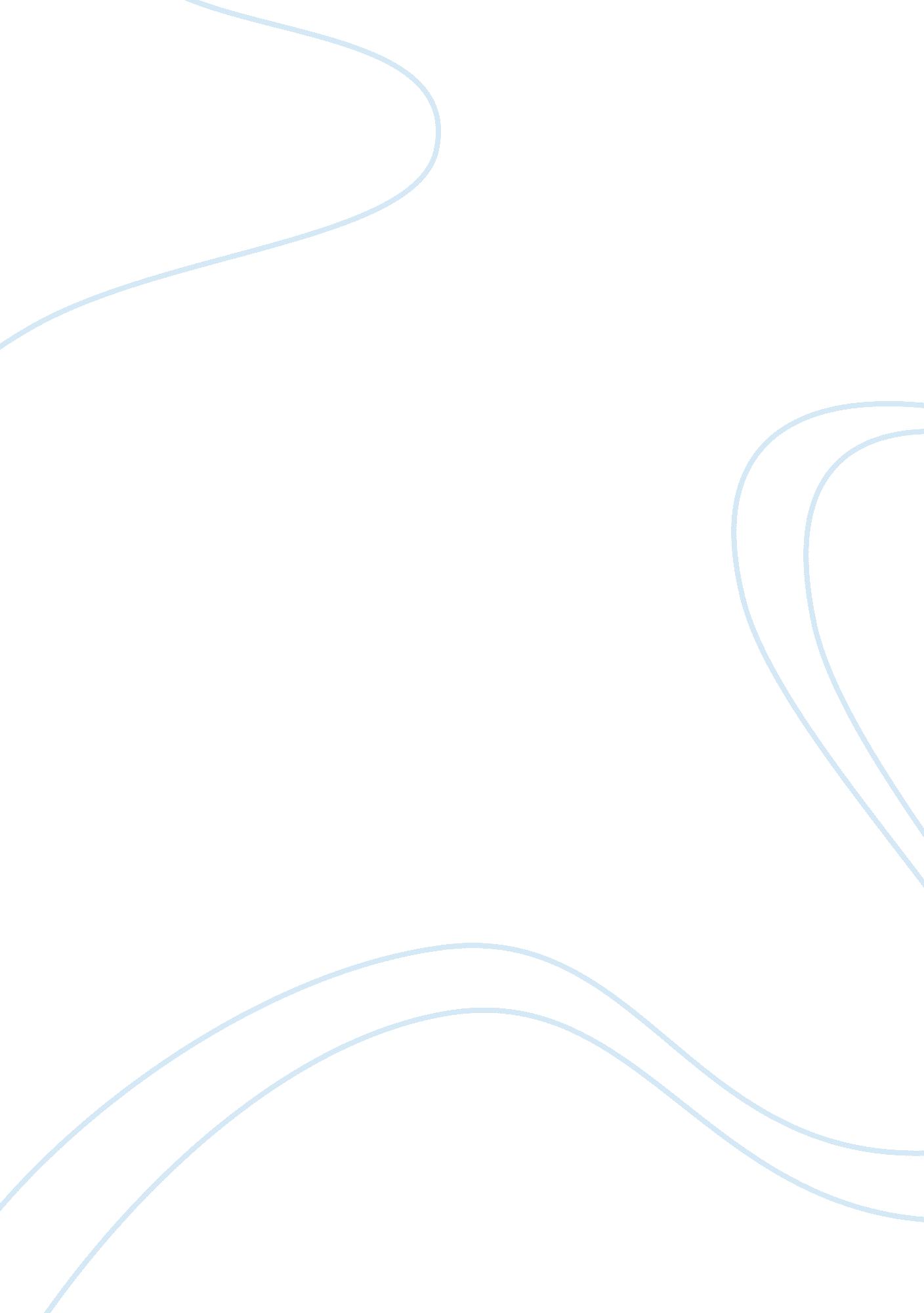 Journal article review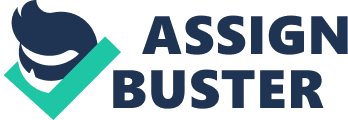 Running head: JOURNAL REVIEW A forgotten concept: global citizenship education and social studies standards by Anatoli Rapoport – A Review The article provides a critical analysis about the concepts “ Globalization” and “ Global Education” from the perspective of social studies. The article tries to provide a descriptive analysis of how these terms are being taught to the younger generations in US and identify the problems that these concepts face in being included in the educational curriculum of US The author has mainly focused on providing the need and importance of multicultural education in a world that is getting equal and competitive every day. 
The research method described in the analysis is done on the state standards, which according to the author are the standard curriculum that is followed in all schools. The research was undertaken in more than 15 states and the results are described in the article. The research, according to the author is conducted focusing on two primary points 
Identification of direct relevance to the terms “ globalization” and “ global education” in the syllabus of social studies 
Identification of semantics of the above two terms in the syllabus, if there is no direct relevance. 
Before describing about the research method, the author has given ample scope to explain about the need for preparing the younger generation to face the globalized world and succeed in the same. The numerous technological advancements, the integration of several aspects of a society inside a cloud of networked community called as the internet and the urge among the developing countries to become standout performers have all been well explained, underlining the necessity to educate the students about global citizenship. 
The author has presented four important barricades to implementing global citizenship in regular curriculum. 
Absence of a universal and standard definition of global citizenship 
Absence of relevance to global citizenship within the framework of citizenship education 
Presence of a myth that global citizenship undermines the importance shown for patriotism 
Under-performance and criticism of global civil society which was actually expected to provide the political and social characteristic to global citizenship. 
The four points were brought into the picture through a review of researches done by several researchers in the past and the author has given a detailed account of each of the points. Also, the author has clearly explained the struggles of teachers who are although willing to teach about the concepts of global citizenship, find it hard to implement it because of the lack of standardized curriculum. As a result, the confidence level of the teachers too has taken a beating with respect to these concepts. A direct list of guidance regarding global citizenship is the need of hour to sustain their interest in teaching these concepts. (Rapoport, 2010) 
The detailed analysis of the results of the research clearly indicates how the current education system lacks the impact of a multicultural education and thus underscores the importance that needs to be placed on globalization. The continuous negligence of the social impact of globalization is a worrying factor of for the future of younger generations and it can be only improved if the importance given to the economic impacts of globalization takes the second place. Although, it has not been dwelled much, the author has given enough space for the future researchers to tread on these lines to achieve the due importance of global citizenship in social studies. 
References 
Rapoport, A. (2010). A Forgotten Concept: Global Citizenship Education and 
State Social Studies Standards. The Journal of Social Studies Research. 33(1). 91-111. Retrieved March 21, 2011. 